Year 3 Maths	Monday 21-9-20LO: I can find 1, 10 or 100 more or less than a number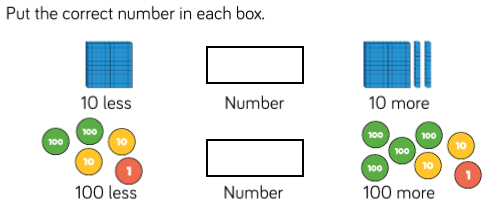 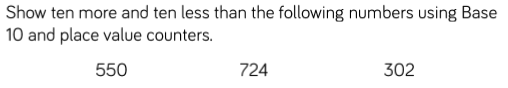 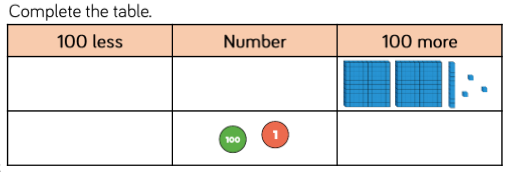 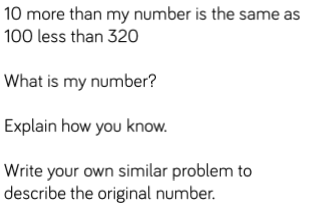 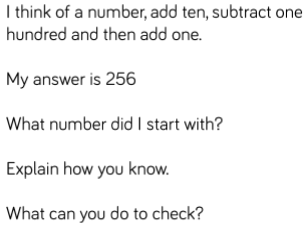 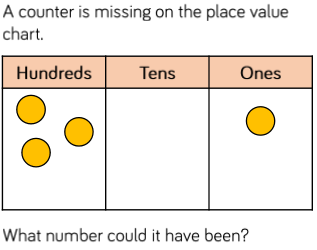 